REPUBLIKA E SHQIPËRISËKOMISIONI QËNDROR I ZGJEDHJEVE______________________________________________________________________V E N D I MPËR MIRATIMIN  E MODELEVE TË DOKUMENTAVE QË DO TË PËRDOREN NGA KZAZ DHE GNV-TË E ZAZ-SË NR. 42,  PËR ADMINISTRIMIN E VOTAVE TË HEDHURA GABIM, PËR ZGJEDHJET PËR KUVENDIN DHE ZGJEDHJET E PJESSHME PËR KRYETAR TË BASHKISË KAVAJË, TË DATËS 25.06.2017Komisioni Qendror i Zgjedhjeve, në mbledhjen e tij të datës 07.06.2017, me pjesëmarrjen e:Klement	ZGURI-		KryetarDenar 		BIBA -			Zv.KryetarBledar		SKËNDERI-		AnëtarEdlira		JORGAQI-		AnëtareGëzim		VELESHNJA-		AnëtarHysen		OSMANAJ- 		Anëtar Vera		SHTJEFNI-		Anëtareshqyrtoi çështjen me:OBJEKT:	Miratimi i modeleve të dokumenteve që do të përdoren nga KZAZ dhe GNV-të e ZAZ-së nr. 42,  për administrimin e votave të hedhura gabim, për zgjedhjet për Kuvendin dhe zgjedhjet e pjesshme për Kryetar të Bashkisë Kavajë, të datës 25.06.2017.BAZA LIGJORE:	Neni 23, pika 1, gërma a, i ligjit nr.10019, datë 29.12.2008 “Kodi Zgjedhor i Republikës së Shqipërisë” i ndryshuar.Komisioni Qendror i Zgjedhjeve pasi shqyrtoi dokumentacionin e paraqitur si dhe dëgjoi diskutimet e të pranishmëve; VËRENPresidenti i Republikës, me dekretin nr. 10351, datë 21.05.2017 “Për një ndryshim në dekretin nr. 9883, datë 05.12.2016 “Për caktimin e datës së zgjedhjeve për Kuvendin”, dhe dekretin nr. 10352, datë 21.05.2017 “Për caktimin e datës së zgjedhjeve për kryetar bashkie, bashkia Kavajë, qarku Tiranë” ka caktuar datën 25 qershor 2017 për zhvillimin e zgjedhjeve për Kuvendin dhe zgjedhjeve për Kryetar të Bashkisë Kavajë. KZAZ-ja, dhe GNV-të e ZAZ-së nr. 42, për procesin zgjedhor të datës 25 qershor 2017, për administrimin e votave të hedhura gabim do të zbatojnë procedura sipas përcaktimeve të nenit 120 të Kodit Zgjedhor.Zbatimi i procedurave për administrimin e votave të hedhura gabim, kërkon  miratimin e dokumentacionit përkatës që do të përdoren nga KZAZ dhe GNV-të e ZAZ nr. 42.PËR KËTO ARSYEKomisioni Qendror i Zgjedhjeve bazuar në nenin 23, pika 1, gërma “a”, nenin 120, të ligjit nr.10019, datë 29.12.2008 “Kodi Zgjedhor i Republikës së Shqipërisë”, Udhëzimin e KQZ-së nr. 5, datë 22.04.2015, “Për organizimin e punës në vendin e numërimit të votave, radhën e veprimeve gjatë dorëzimit të materialeve zgjedhore,  numërimit të votave dhe nxjerrjes së rezultatit të zgjedhjeve për zonën e administrimit zgjedhor” ,V E N D 0 S I:Të miratojë modelet e dokumenteve që do të përdoren nga KZAZ dhe GNV-të e ZAZ-së nr. 42,  për administrimin e votave të hedhura gabim, për zgjedhjet për Kuvendin dhe zgjedhjet e pjesshme për kryetar të bashkisë Kavajë, të datës 25.06.2017, bashkëlidhur këtij vendimi: Procesverbal i vulosjes, së kutisë së posaçme të votimit për fletët e votimit të hedhura gabim në kutitë e votimit për Kuvendin, Model - 14 PV KZAZ 42;Procesverbal i vulosjes, i kutisë së posaçme për fletët e votimit të hedhura gabim në kutitë e votimit për Kryetar të Bashkisë Kavajë, Model - 15 PV KZAZ 42;Procesverbal konstatimi i GNV për dorëzimin në KZAZ të zarfave të mbyllur me "VOTA TE HEDHURA GABIM” Model - 16 PV GNV;Procesverbal i mbylljes, së kutisë së posaçme për fletët e votimit të hedhura gabim në kutitë e votimit për Kuvendin, Model - 17 PV KZAZ 42;Procesverbal i mbylljes, së kutisë së posaçme për fletët e votimit të hedhura gabim në kutitë e votimit për Kryetarin e Bashkisë, Model - 18 PV KZAZ 42;Model - 16 V KZAZ "Për caktimin e Grupit të Numërimit të Votave që do të numërojë dhe vlerësojë votat e hedhura gabim ". Ky vendim hyn në fuqi menjëherë.Klement	ZGURI-		KryetarDenar 	BIBA -		Zv.KryetarBledar	SKËNDERI-		AnëtarEdlira		JORGAQI-		AnëtareGëzim		VELESHNJA-		AnëtarHysen		OSMANAJ- 		Anëtar Vera		SHTJEFNI-		Anëtare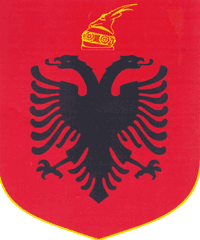 